П О С Т А Н О В Л Е Н И Е	В соответствии с Решением Городской Думы Петропавловск-Камчатского городского округа от 31.10.2013 № 145-нд «О наградах и почетных званиях Петропавловск-Камчатского городского округа»,     Постановлением Главы Петропавловск-Камчатского городского округа от 31.10.2013 № 165 «О представительских расходах и расходах, связанных с приобретением подарочной и сувенирной продукции в Городской Думе Петропавловск-Камчатского городского округа»,ПОСТАНОВЛЯЮ:за многолетний добросовестный труд, высокий уровень профессионализма, личный вклад в развитие сферы бытового обслуживания населения Петропавловск-Камчатского городского округа наградить Почетной грамотой Главы Петропавловск-Камчатского городского округа (в рамке) Пантелееву Людмилу Юрьевну, мастера мужского зала парикмахерской ООО «Афелия».ГлаваПетропавловск-Камчатскогогородского округа                                                                           К.Г. Слыщенко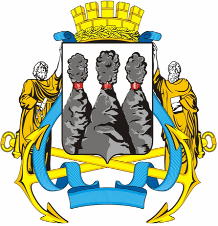 ГЛАВАПЕТРОПАВЛОВСК-КАМЧАТСКОГОГОРОДСКОГО ОКРУГА« 26 » июня 2014 г. № 83О награждении Почетной грамотой Главы Петропавловск-Камчатского городского округа Пантелеевой Л.Ю.